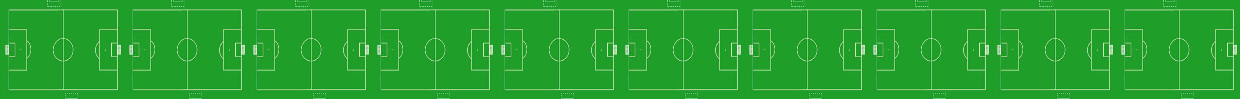 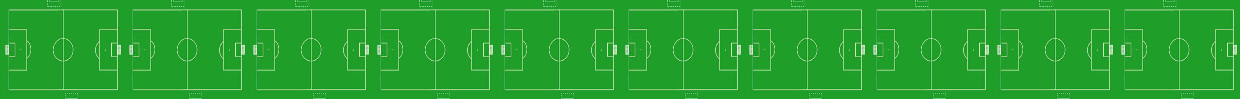 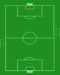 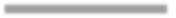 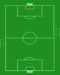 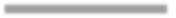 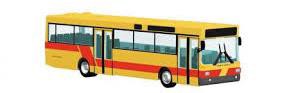 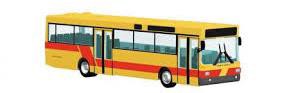 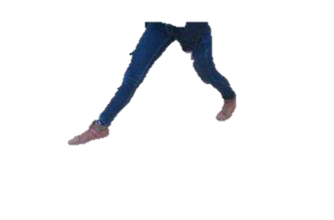 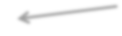 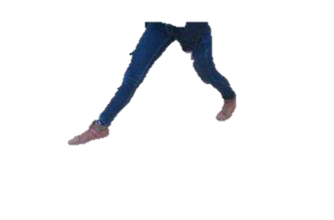 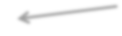 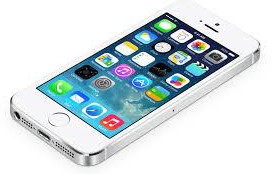 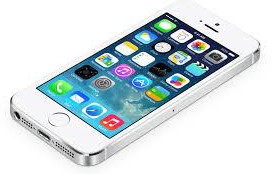 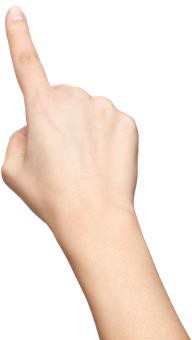 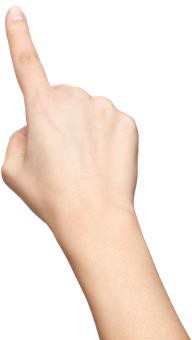 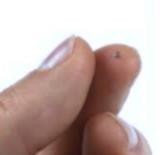 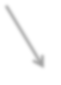 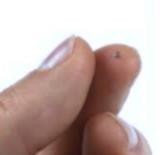 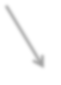 km1 kilometer = 1000 meterhm1 hectometer = 100 meterdam1 decameter = 10 meterm1 meterdm10 decimeter = 1 metercm100 centimeter = 1 metermm1000 millimeter = 1 meter